Joueuse fête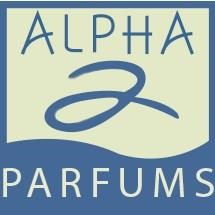 5/7 RUE ST VINCENT  30100 ALES  Tel : 04.66.52.40.19.  Fax : 04.66.52.53.58.  Mail : alphaparfums30@gmail.com  __________________________________________________________________________________________  COFFRET FETE DES MERES / FETE DES PERES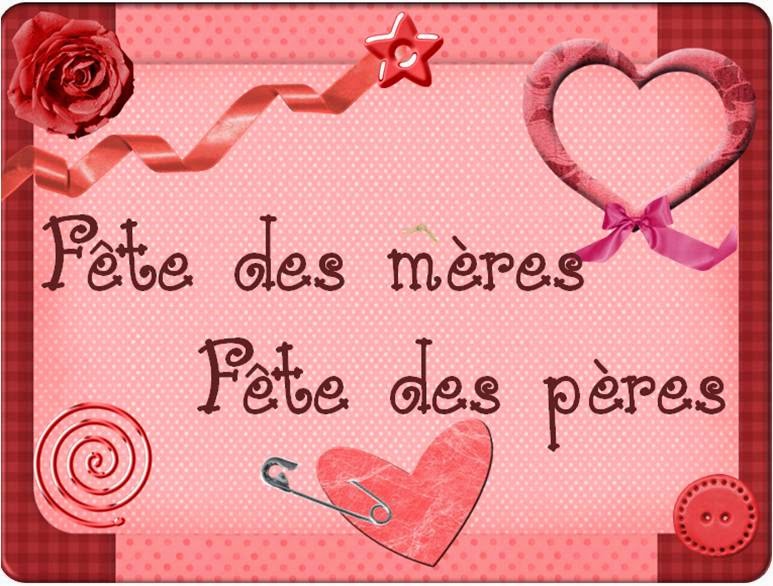 ALPHA PARFUM ARMANI :  SI EDP VAPO 50ML + VAPO VOY 15ML + LAIT CORPS 50ML : 88.09€  MY WAY EDP 50ML+ VAPO VOY 15ML + LAIT CORPS 50ML : 88.09€ - STRONGER WITH YOU EDT VAPO 100ML + VAPO VOY15ML +   G/DOUCHE : 81.80€-CODE EDT VAPO 75ML + VAPO VOY 15ML + G/DOUCHE 75ML : 77.89€AZZARO : - WANTED HOMME EDT VAPO 100ML + DEO STICK : 62.19€   -CHROME EDT VAPO 100ML + VAP VOY 10ML + G/DOUCHE 75ML : 64.13€ -HOMME EDT VAPO 100ML + DEO STICK : 62.19€- MOST WANTED EDP VAPO 100ML + VAPO VOY 10ML + G/DOUCHE 75ML : 71.34€-WANTED EDP VAPO 50ML + VAP VOY 10ML : 71.34€ BOSS :  - BOSS BOTTLED PARFUM VAPO 100ML +G/DOUCHE 100ML+DEO STICK : 88.88€ - HUGO MAN EDT VAPO 125ML + G/DOUCHE 50ML + DEO STICK : 70.52€CACHAREL :    -YES I AM EDP VAPO 50ML+ VAPO VOY 10ML : 59.94€   CERRUTI :-1881 EDT VAPO 50ML + LOTION PARFUMEE CORPS 75ML : 54.54€-1881 EDT VAPO 100ML + DEO SPRAY 150ML : 66.44€CHLOE :   -CHLOE SIGNATURE EDP VAPO 50ML LOTION PARFUMEE CORPS 100ML :69.93€CLINIQUE :  -AROMATIC ELIXIR PARFUM VAPO 45ML + BAUME VORPS 75ML + G/DOUCHE   MOUSSANT 75ML : 67.34€ CAROLINA HERRERA :-GOOD GIRL EDP VAPO 80ML + LOTION CORPS 100ML : 98.62€CARON :-POUR UN HOMME VAPO 125ML+ G/DOUCHE 75ML + MIN LE MATIN 5ML + MIN LE SOIR 5ML : 80.96€ DIOR :   - J’ADORE EDP VAPO 50ML + LAIT SUBLIME CORPS75ML : 87.44€ -MISS EDP VAPO 50ML + LAIT CORPS 75ML : 87.44€          - EAU SAUVAGE EDT VAPO 100ML +GEL DOUCHE 50ML+DEO SPRAY     50ML + GEL/DOUCHE 50ML : 86.56€       - DIOR HOMME EDT 100ML+ BAUME AP/RAS 50ML+ GEL DOUCHE 50ML : 86.56€DIESEL :-ONLY THE BRAVE EDT VAPO 125ML + G/DOUCHE  75ML x2 : 72.49€ GIVENCHY :    -L’INTERDIT EDP VAPO 50ML + VAPO VOY 12.5ML : 81.41€   - IRRESISTIBLE EDP VAPO 50ML + LAIT CORPS 75ML + MIN BAUME A LEVRES      ROSE PERFECTO N°1 :81.41€  - GENTLEMAN RESERVE PRIVEE EDP 100ML + GEL/D 75ML+ VAPO VOY 12.5ML :91.01€ GAULTIER :      -SCANDAL EDP VAPO 50ML + LAIT CORPS 75ML : 71.65€ -LE MALE EDT VAPO 125ML + G/DOUCHE : 81.48€  GUERLAIN :  PETITE ROBE NOIRE EDP VAPO 50ML+ MINIATURE 5ML +LAIT VELOURS CORPS 75ML : 80.34€  MON GUERLAIN EDP VAPO 50ML + MINIATURE 5ML +LAIT 75ML : 80.34€  AQUA ALLEGORIA MANDARINE BASILIC EDT 125ML + MINIATURE 7.5ML+LAIT CORPS 75ML :101.84€  - HABIT ROUGE EDT VAPO 100ML + GEL/DOUCHE 75ML : 81.76€     HERMES :      -EAU DES MERVEILLES EDT VAPO 100ML + LAIT CORPS 80ML : 102.09€  -TERRE D’HERMES PARFUM VAPO 75ML + GEL DOUCHE 40ML + MINIATURE 5ML : 99.30€   -H24 EDT VAPO 100ML + VAPO DE VOY 12.5ML : 83.92€KENZO :  -FLOWER EDP VAPO 50ML + EDP EN LAIT POUR LE CORPS 75ML+ EDP EN CREME 20ML : 73.36€   -HOMME VAPO 110ML + GEL DOUCHE 75ML x2 :73.36€KLEIN :  -CK ONE EDT VAPO 100ML + G/D 100ML + VAPO VOY 15ML : 52.92€    LANCOME :  O DE LANCOME EDT VAPO 125ML + MINI MASCARA HYPNOSE + ADVANCED GENIFIQUE SERUM 10ML : 81.82€LVEB EDP VAPO 50ML + LAIT CORPS 50ML + MINI MASCARA HYPNOSE NOIR 2ML :  84.17€  LA NUIT TRESOR EDP VAPO 50ML + LAIT CORPS 50ML + G/D : 70.20€TRESOR EDP VAPO 100ML + LAIT CORPS 50ML + VAPO VOY 10ML : 110.26€MIYAKE :  -EAU D’ISSEY F. EDT VAPO 50ML + LAIT CORPS 50ML : 62.71€    MONT BLANC :  - LEGEND EDT VAPO 100ML + VAPO VOY 7.5ML + GEL DOUCHE 100ML : 69.93€- EXPLORER EDP VAPO 100ML+ VAPO VOY 7.5ML + DEO STICK : 73.43€  MUGLER :- ANGEL EDP VAPO 25ML RESS + PARFUM EN LAIT CORPS 50ML + VAPO VOY 10ML : 62.47€- ALIEN EDP VAPO 30ML + LAIT CORPS 50ML + VAPO VOY 10ML : 62.47€-A MEN EDT VAPO 100ML + DEO STICK :  60.09€  NARCISO RODRIGUEZ :  -FOR HER EDT VAPO 50ML + LAIT CORPS :65.11€ NINA RICCI :-NINA EDT VAPO 50ML + LAIT CORPS 75ML : 64.01€-L’AIR DU TEMPS EDT VAPO 50ML + LAIT CORPS 75ML :72.09€ROCHAS :  -EAU DE ROCHAS F. EDT VAPO 100ML+ LAIT PARFUME CORPS 100ML + VAPO VOY 20ML : 64.34€MADEMOISELLE EDP VAPO 50ML + LAIT CORPS 50ML : 66.71€ RABANNE :       -FAME EDP VAPO 50ML + LAIT CORPS 100ML : 97.83€     -ONE MILLION EDT VAPO 100ML + G/DOUCHE : 80.46€    - INVICTUS EDT VAPO 100ML + G/DOUCHE. : 78.84€    -PHANTOM EDT VAPO 100ML + G/DOUCHE : 82.36€ REMINISCENCE :  -PATCHOULI VAPO 100ML + LAIT CORPS : 62.94€  -REM EDT VAPO 100ML + LAIT CORPS : 58.74€ -REM St BARTH EDT 100ML + LAIT CORPS : 55.94€ SISLEY :-EAU DU SOIR EDITION LIMITEE 2022 EDP VAPO 100ML : 160.42€  ST LAURENT :   -BLACK OPIUM EDP VAPO 50ML + MINI MASCARA NOIR +TROUSSE : 88.09€  -LIBRE EDP VAPO 50ML + MINI MASCARA NOIR + TROUSSE : 88.09€    - L’HOMME EDT VAPO 100ML +G/DOUCHE 50ML x 2 : 88.09€  ZADIG & VOLTAIRE :  - THIS IS HER ! EDP VAPO 50ML+ LAIT CORPS 50ML : 61.36€                                       COFFRETS SOINS  CLINIQUE :  MOISTURE SURGE 100H 50ML SOIN AUTO HYDRATANT + MASQUE HYDRATANT NUIT 30ML + MOISTURE SURGE SOIN LEVRES HYDRO PULPANT 7ML :  27.65€DIOR :CAPTURE TOTALE C.E.L.L ENERGY CREME FERMETE ET CORRECTION RIDES 50ML + CAPTURE C.E.L.L ENERERGY SERUM INTENSE ANTI AGE GLOBAL YEUX 5ML + CAPTURE TOTAL LE SERUM 10ML + TROUSSE : 91.52€GUERLAIN :-ABEILLE ROYALE PROGRAMME ANTI AGE DOUBLE R ADVANCED : DOUBLE R SERUM 50ML + ADVANCED HUILE EN EAU JEUNESSE REPULPE LISSE ILLUMINE 15ML + LOTIONFORTIFIANTE A LA GELEE ROYALE 40ML : 180.03€LAUDER :ADVANCED NIGHT REPAIR : COMPLEXE MULTI REPARATION SYNCHRONISEE SERUM 50ML + ADVANCED NIGHT REPAIR YEUX GEL CREME 5ML + MICRO ESSENCE LOTION 30ML + ADVANCED NIGHT REPAIR CONCENTRE REGENERATION INTENSE 5ML :98.53€                                          COFFRETS ENFANTS  IKKS :   MY BABY ROCK EDS VAPO 100ML + DOUDOU ROSE FILLE OU JAUNE GARCON : 31.97€       - YOUNG MAN EDT VAPO 100ML + SAC A DOS : 31.97€  - BE FREE SPIRIT EDT VAPO 100ML + POCHETTE ACCESSOIRES :31.97€ JACADI :    LE BEBE EDS SS ALCOOL VAPO 100ML + DOUDOU : 41.86 -TOUTE PETITE EDS VAPO 100ML + DOUDOU : 41.86€-TOUT PETIT EDS VAPO 100ML + DOUDOU : 41.86€TARTINE ET CHOCOLAT :PTISENBON EDT VAPO 100ML + DOUDOU : 41.26€AVENGERS : BAIN MOUSSANT SHAMPOOING 350ML : 9.93€/PIECE :.  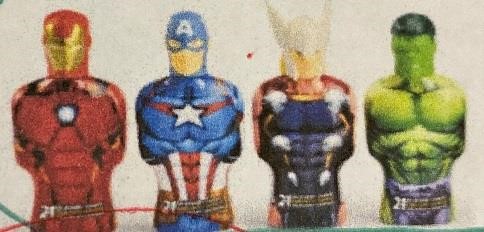 REINE DES NEIGES : SHAMPOOING 400ML : 5.92€ 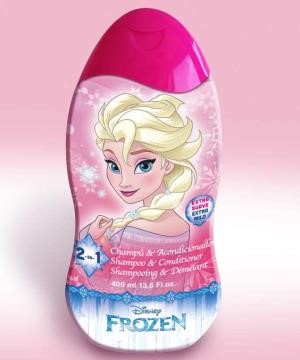 AVANGERS : EDT VAPO 90ML + GEL/SHAMP + TROUSSE : 25.59€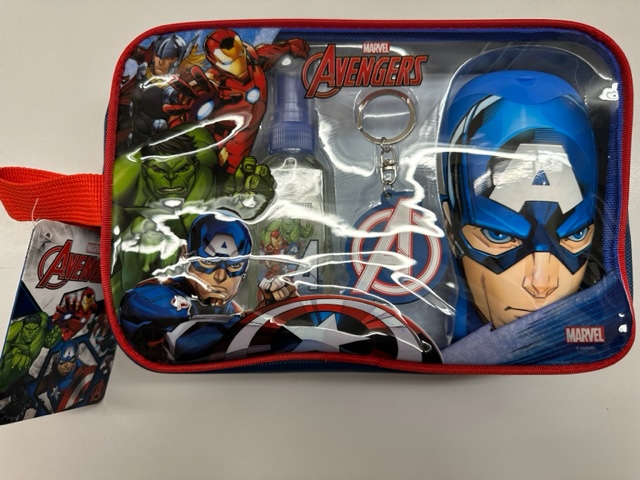 LOL SURPRISE : PALETTE DE MAQUILLAGE : 26.59€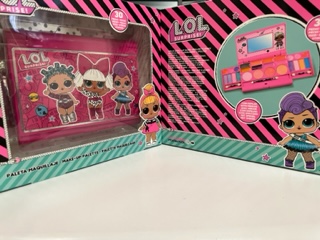 FROZEN II : GEL/SHAMP + BROSSE A CHEVEUX + TROUSSE :24.59€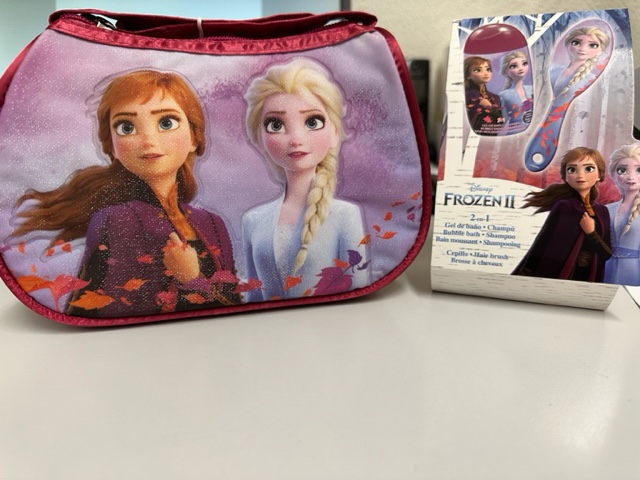 Joyeuse fête   1 	 